Lesson 8:  Complex Number DivisionClasswork Opening ExercisesUse the general formula to find the multiplicative inverse of each complex number.Exercises 1–4Find the conjugate, and plot the complex number and its conjugate in the complex plane.  Label the conjugate with a prime symbol.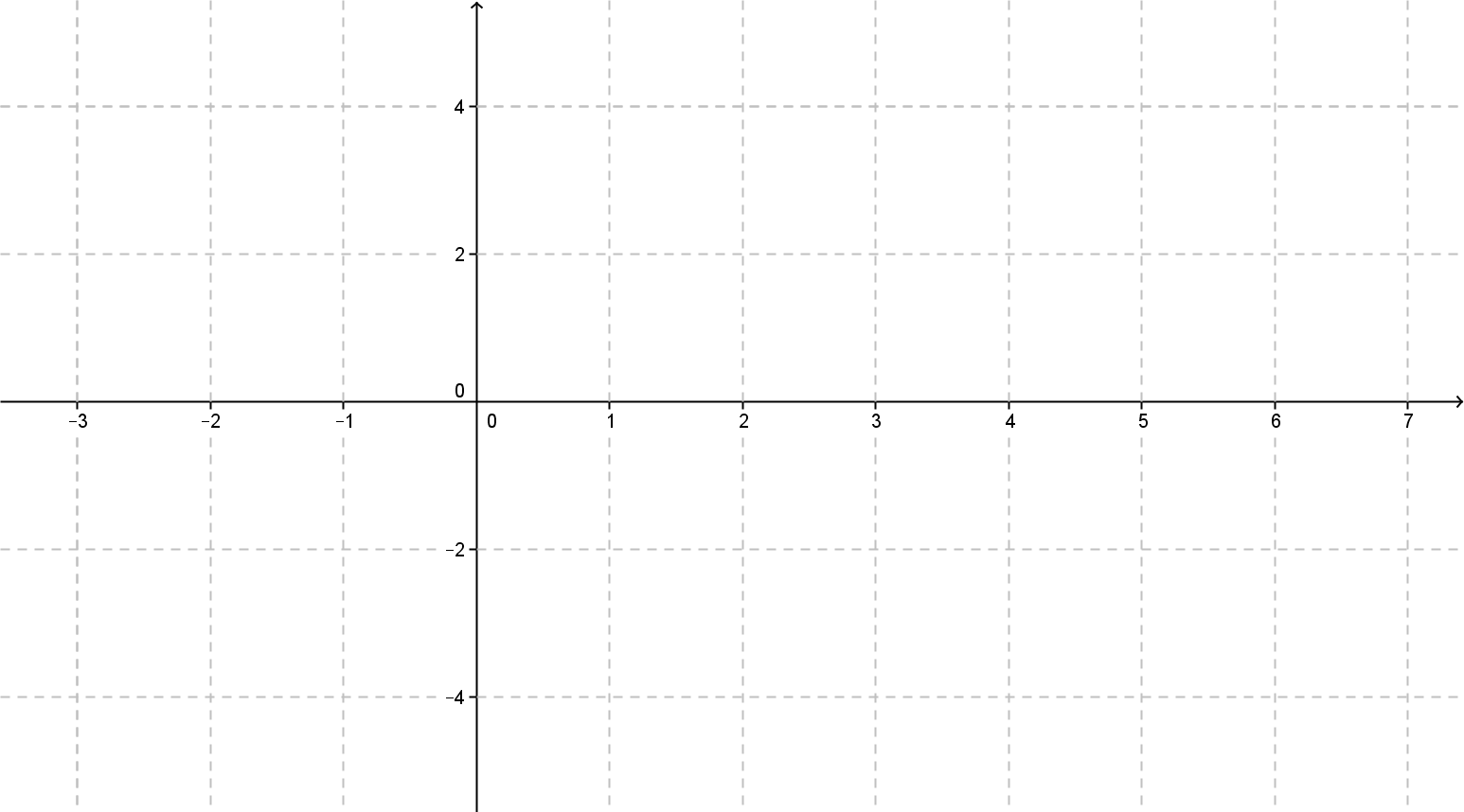 :  :  :  :  Exercises 5–8Find the modulus.Exercises 9–11Given .Show that for all complex numbers , .Show that for all complex numbers , .Explain the following:  Every nonzero complex number  has a multiplicative inverse.  It is given by .Example 1Exercises 12–13Divide.Problem Set Let  and .  Show thatIf , must it be that ?Give a specific example to show that  usually does not equal .Divide.Prove that  for complex numbers  and .Given , .Find , and graph , , and  on the same complex plane.  Explain what you discover if you draw line segments from the origin to those points ,, and .  Then draw line segments to connect  to , and  to .Find , and graph , , and  on the same complex plane.  Explain what you discover if you draw line segments from the origin to those points ,, and .  Then draw line segments to connect  to , and  to .Explain why  and  geometrically.  (Hint:  Triangle inequality theorem)